ADIM ADIMÇalışma Yaprağı-1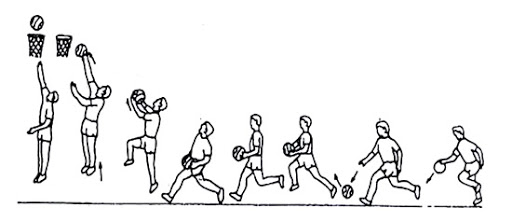 8.adım   7.adım       6.adım         5.adım       4.adım      3.adım            2.adım              1.adımŞekil 1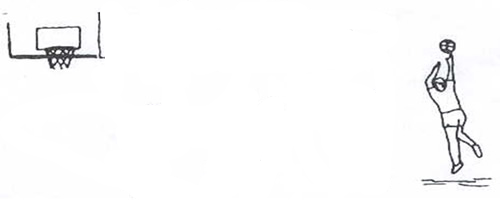                                                                                                                          1.adımŞekil 2Çalışma Yaprağı-2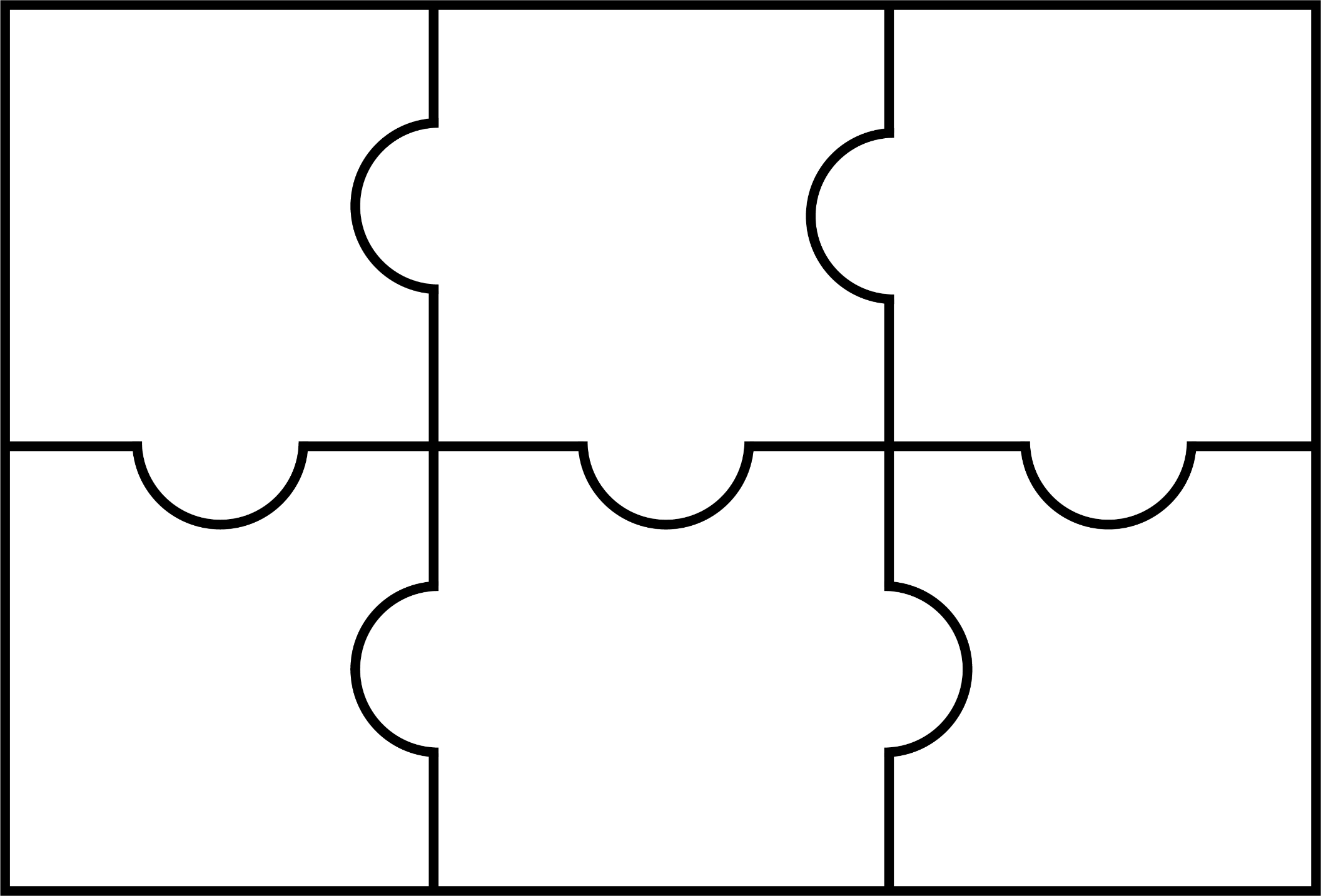 	Çalışma Yaprağı-3	ÖRNEK EYLEM PLANI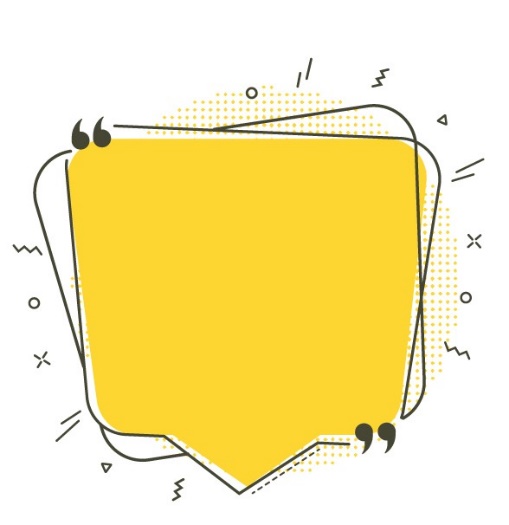 Niçin başarılabildi?                                                                               Niçin başarılamadı?………………………………………….                                            …….………………………………………………………………………..                                            ………………………………….Etkinlik Bilgi NotuHedef belirlemede dikkat edilecek hususlar:Hedefler belirli (Özgül) olmalı: Hedeflerin açık ve netliği. Başlangıç aşamasında hedeflerin sınırları iyi çizilmiş olmalıHedefler gözlenebilir olmalı: Kariyer hedeflerinin somut olmasıHedefler zamana özgü/ zamana dayalı olmalı: Zamanı belirtilmişHedefler ulaşılabilir/başarılabilir olmalı: Mantıklı ve ulaşılabilir amaçlarHedefler ilişkili olmalı: Hedefin sizin için neden önemli olduğu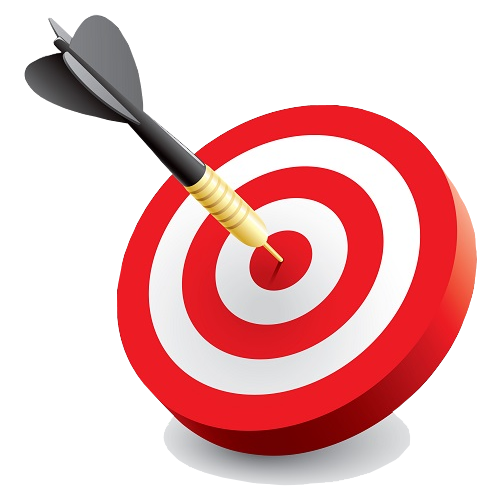 Gelişim Alanı:KariyerYeterlik Alanı:Kariyer HazırlığıKazanım/Hafta:Kısa ve uzun vadeli kariyer amaçlarını belirler. / 10. HaftaSınıf Düzeyi:10. SınıfSüre:40 dk (Bir ders saati)Araç-Gereçler:Çalışma Yaprağı-1Uygulayıcı İçin Ön Hazırlık:Çalışma Yaprağı-1 poster şeklinde çıktı alınır ya da ekrana yansıtılır.Çalışma Yaprağı-2 öğrenci sayısı kadar çoğaltılır.Çalışma Yaprağı-3 öğrenci sayısı kadar çoğaltılır.Etkinlik Bilgi Notu gözden geçirilir.Süreç (Uygulama Basamakları):Çalışma Yaprağı-1 poster şeklinde tahtaya asılır ya da yansıtılır. Aşağıdaki sorularla tartışma başlatılır:Şekil 1 ve Şekil 2’de neler dikkatinizi çekti?Şekildeki kişinin amacı ne olabilir? Hangi şekilde amaca ulaşmak daha kolay? Neden?Öğrencilerin paylaşımları alındıktan sonra aşağıdaki yönerge ile devam edilir:  “Evet, sizlerin de belirttiği gibi şekil 1’de basket atmaya çalışan kişinin adım adım onu amacına götürecek şekilde ilerlediğini ve şekil 2’deki kişinin ise uzaktan, rastgele bir deneme yaptığını görüyoruz. Adım adım planlanan davranışların hedefe ulaştırma ihtimali daha fazladır. Bu etkinliğimizin amacı ise kısa vadeli kariyer amaçlarımızı belirlemenizdir.”Çalışma Yaprağı-1 öğrencilere dağıtılır ve Etkinlik Bilgi Notundan yararlanılarak hedef belirlemede dikkat edilecek hususlar öğrenciler ile paylaşılır. Aşağıdaki yönerge verilir:“Sevgili öğrenciler Çalışma Yaprağı 1’de her bir puzzle parçasını birinci ve ikinci döneme ilişkin kariyer amaçlarınızı, alan-dal seçimi ve seçmeli ders seçimi ile ilgili kariyer amaçlarınızı, birinci ve ikinci dönem not ortalamasına dair kariyer amaçlarınızı dikkate alarak her parçaya bir kısa vadeli amaç yazarak doldurmanızı istiyorum. Bunun için 10 dk süreniz olacaktır.”Süre bittiğinde tartışma soruları ile devam edilir:Bu kısa vadeli kariyer amaçlarını neleri temel alarak oluşturdunuz?Daha önce oluşturduğunuz kısa vadeli kariyer amaçları ile benzerlikleri/ farklılıkları nelerdir?Kısa vadeli kariyer amaçlarınızı belirlerken keyif aldığınız ya da zorlandığınız noktalar nelerdir?Bu hedeflere ulaşmak için ihtiyaç duyacağınız kaynaklar ve destekler nelerdir?Öğrencilere dağıtılan Örnek Eylem Planı gibi bir plan hazırlamaları ve plan üzerinde kendini değerlendirmeleri istenir.Aşağıdaki açıklama ile süreç sonlandırılır.“Arabaya bindiğimizde nereye gideceğimizi bilmeden yola çıkmışsak oradan oraya sürüklenebileceğimiz gibi amacımız olmadan da kariyer yolculuğumuz istediğimiz şekilde tamamlanmayabilir. Bu nedenle her öğrencinin kısa ve uzun vadeli kariyer amaçlarını belirlemesi, bu amaçlara ne zaman ulaşmayı planladığını saptaması, bu amaçlara ulaşabilmek için yapması gerekenleri bilmesi ve amaçlarını gerçekleştirmek için çaba göstermesi gerekir.”Kazanımın Değerlendirilmesi:Kısa vadeli kariyer amaçları belirlendikten sonra öğrenciler Eylem Planı oluşturma konusunda cesaretlendirilebilir.Etkinlik Bilgi Notu ve Örnek Eylem Planı dikkate alınarak kısa vadeli kariyer amaçlarını belirlemeleri ve poster haline getirip odalarına asmaları istenebilir. Bu poster üzerinde kısa vadeli kariyer amaçlarına ulaşma düzeylerini değerlendirmeleri istenebilir.Uygulayıcıya Not:Özel gereksinimli öğrenciler için;Çalışma yapraklarının nasıl doldurulması gerektiğine ilişkin yapılan açıklamalar daha açık ve net bir dille ifade edilerek ya da aşamalandırılarak öğrenme içeriği farklılaştırılabilir. Öğretmen öğrencilerin etkinliklerine katılıp geribildirim vererek destek sunabilir.Çalışma yapraklarının tamamlanması için ek süre verilerek öğrenme süreci farklılaştırılabilir.Öğrencilerin yazarak cevaplamaları yerine sözel olarak da cevap vermeleri istenerek farklılaşan düzeyde tepki vermeleri sağlanabilir. Çalışma yağrağı-1’in büyük boyutlarda basılmasına ve çalışma yaprağı-3’ün büyük puntosunun büyük olmasına dikkat edilerek ya da Braille yazı eklenerek materyallerde uyarlama yapılabilir.Etkinliği GeliştirenTuğba Eroğlu